Гуманитарный проект учреждения «Краснопольский районный центр социального обслуживания населения»Humanitarian projectinstitutions "Krasnopolsky regional center of social services for the population" Название проекта: «Кризисная» комната – шаг к безопасности»Название проекта: «Кризисная» комната – шаг к безопасности»Название проекта: «Кризисная» комната – шаг к безопасности»Название проекта: «Кризисная» комната – шаг к безопасности»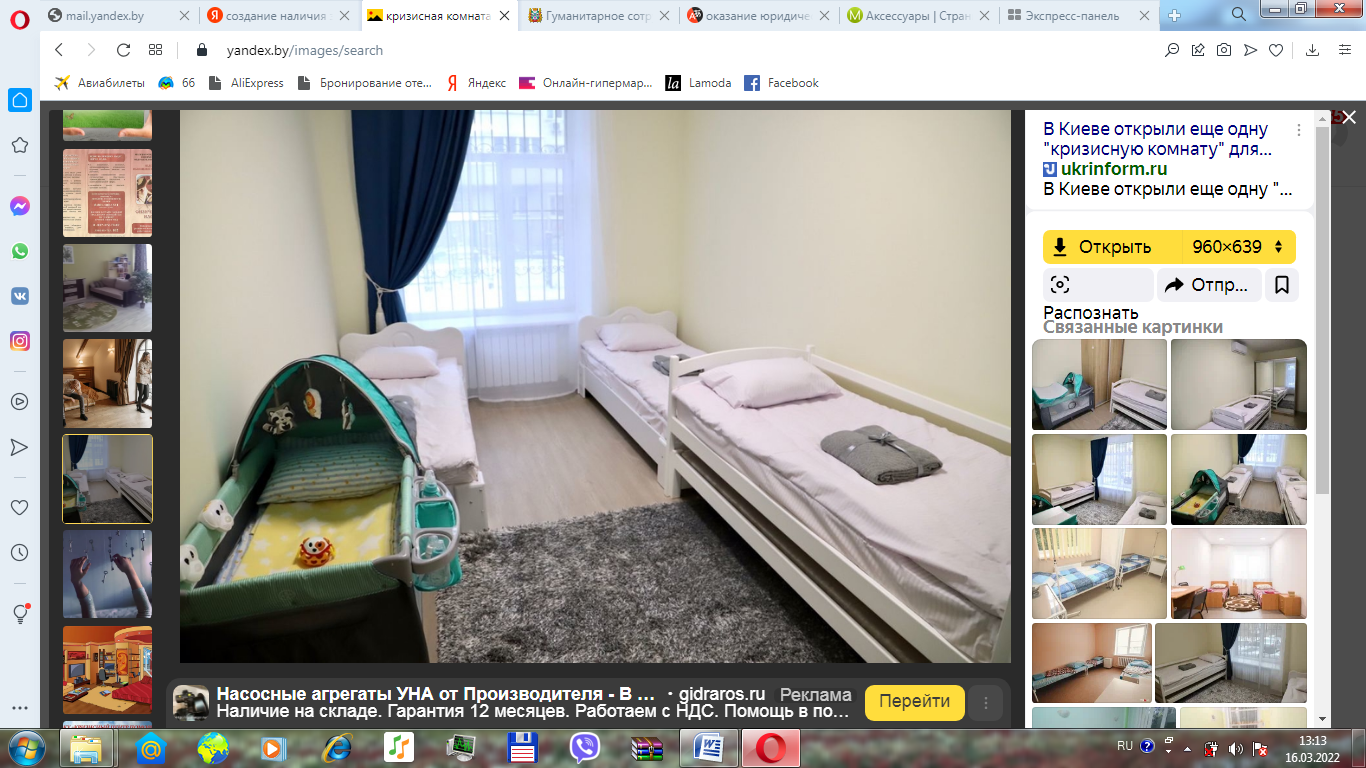 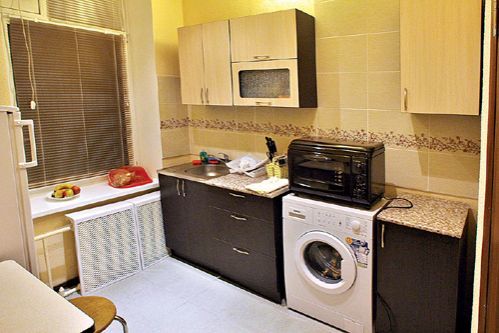 Срок реализации проекта: 12 месяцевСрок реализации проекта: 12 месяцевСрок реализации проекта: 12 месяцевСрок реализации проекта: 12 месяцевОрганизация – заявитель, реализующая гуманитарный проект: учреждение «Краснопольский районный центр социального обслуживания населения»Организация – заявитель, реализующая гуманитарный проект: учреждение «Краснопольский районный центр социального обслуживания населения»Организация – заявитель, реализующая гуманитарный проект: учреждение «Краснопольский районный центр социального обслуживания населения»Организация – заявитель, реализующая гуманитарный проект: учреждение «Краснопольский районный центр социального обслуживания населения»Цель: обеспечение максимально комфортных и доступных условий для оказания услуги временного приюта в «кризисной» комнате, профилактика насилия как негативного социального явленияЦель: обеспечение максимально комфортных и доступных условий для оказания услуги временного приюта в «кризисной» комнате, профилактика насилия как негативного социального явленияЦель: обеспечение максимально комфортных и доступных условий для оказания услуги временного приюта в «кризисной» комнате, профилактика насилия как негативного социального явленияЦель: обеспечение максимально комфортных и доступных условий для оказания услуги временного приюта в «кризисной» комнате, профилактика насилия как негативного социального явления      5. Задачи: 1.  Проведение информационно-просветительской работы по профилактике домашнего насилия.2. Обустройство и оборудование кризисной комнаты (закупка мебели, бытовой техники, предметов интерьера, постельных принадлежностей, элементами доступной среды).3.  Обеспечение визуализации проекта.      5. Задачи: 1.  Проведение информационно-просветительской работы по профилактике домашнего насилия.2. Обустройство и оборудование кризисной комнаты (закупка мебели, бытовой техники, предметов интерьера, постельных принадлежностей, элементами доступной среды).3.  Обеспечение визуализации проекта.      5. Задачи: 1.  Проведение информационно-просветительской работы по профилактике домашнего насилия.2. Обустройство и оборудование кризисной комнаты (закупка мебели, бытовой техники, предметов интерьера, постельных принадлежностей, элементами доступной среды).3.  Обеспечение визуализации проекта.      5. Задачи: 1.  Проведение информационно-просветительской работы по профилактике домашнего насилия.2. Обустройство и оборудование кризисной комнаты (закупка мебели, бытовой техники, предметов интерьера, постельных принадлежностей, элементами доступной среды).3.  Обеспечение визуализации проекта.Целевая группа:граждане, пострадавшие от домашнего насилия;жертвы торговли людьми;граждане, пострадавшие от террористических актов, техногенных катастроф и стихийных бедствий;лица из числа детей-сирот и детей, оставшихся без попечения родителей.Целевая группа:граждане, пострадавшие от домашнего насилия;жертвы торговли людьми;граждане, пострадавшие от террористических актов, техногенных катастроф и стихийных бедствий;лица из числа детей-сирот и детей, оставшихся без попечения родителей.Целевая группа:граждане, пострадавшие от домашнего насилия;жертвы торговли людьми;граждане, пострадавшие от террористических актов, техногенных катастроф и стихийных бедствий;лица из числа детей-сирот и детей, оставшихся без попечения родителей.Целевая группа:граждане, пострадавшие от домашнего насилия;жертвы торговли людьми;граждане, пострадавшие от террористических актов, техногенных катастроф и стихийных бедствий;лица из числа детей-сирот и детей, оставшихся без попечения родителей.Краткое описание мероприятий в рамках проекта: Краткое описание мероприятий в рамках проекта: Краткое описание мероприятий в рамках проекта: Краткое описание мероприятий в рамках проекта: Перечень мероприятий		(количественные показатели)Перечень мероприятий		(количественные показатели)Ожидаемые результатыСрок реализацииМероприятие 1.  Обустройство кризисной комнаты (закупка мебели, бытовой техники, предметов интерьера, постельных принадлежностей)		Мероприятие 1.  Обустройство кризисной комнаты (закупка мебели, бытовой техники, предметов интерьера, постельных принадлежностей)		создание комфортных условий для проживания3-6 месяцМероприятие 2.  Оборудование кризисной комнаты элементами доступной среды: укладка тактильной плитки, напольных тактильных указателей, кнопка вызова, звуковой речевой информатор Мероприятие 2.  Оборудование кризисной комнаты элементами доступной среды: укладка тактильной плитки, напольных тактильных указателей, кнопка вызова, звуковой речевой информатор создание безопасных условий, доступной среды7-10 месяцМероприятие 3. Обустройство санузла кризисной комнаты для всех категорий инвалидов: таблички и мнемосхемы, выполненные шрифтом Брайля, кнопка вызова, напольные тактильные указателиМероприятие 3. Обустройство санузла кризисной комнаты для всех категорий инвалидов: таблички и мнемосхемы, выполненные шрифтом Брайля, кнопка вызова, напольные тактильные указателисоздание безопасных условий, доступной среды7-10 месяцМероприятие 4.	Проведение информационной  работы по профилактике домашнего насилия среди населения: изготовление буклетов, памяток, листовок и распространение среди населения, проведение семинаров по вопросам профилактики домашнего насилия 	Мероприятие 4.	Проведение информационной  работы по профилактике домашнего насилия среди населения: изготовление буклетов, памяток, листовок и распространение среди населения, проведение семинаров по вопросам профилактики домашнего насилия 	решение проблемы домашнего насилия1-12 месяцОбщий объем финансирования (в долларах США):Общий объем финансирования (в долларах США):Общий объем финансирования (в долларах США):Общий объем финансирования (в долларах США):Источник финансированияОбъем финансированияОбъем финансированияОбъем финансированияИсточник финансированияСредства донора20 00020 00020 000Софинансирование4 3004 3004 300Место реализации проекта (область/район, город): Республика Беларусь, Могилевская область, г.п. Краснополье, ул. Ленинская, д. 2Место реализации проекта (область/район, город): Республика Беларусь, Могилевская область, г.п. Краснополье, ул. Ленинская, д. 2Место реализации проекта (область/район, город): Республика Беларусь, Могилевская область, г.п. Краснополье, ул. Ленинская, д. 2Место реализации проекта (область/район, город): Республика Беларусь, Могилевская область, г.п. Краснополье, ул. Ленинская, д. 2Контактное лицо:ФИО: Давыденко Татьяна ИвановнаДолжность: заведующий отделением комплексной поддержки в кризисной ситуации учреждения «Краснопольский районный центр социального обслуживания населения»Телефон: +375223871228, +375255223804Адрес электронной почты: davidenko.t@mintrud.byКонтактное лицо:ФИО: Давыденко Татьяна ИвановнаДолжность: заведующий отделением комплексной поддержки в кризисной ситуации учреждения «Краснопольский районный центр социального обслуживания населения»Телефон: +375223871228, +375255223804Адрес электронной почты: davidenko.t@mintrud.byКонтактное лицо:ФИО: Давыденко Татьяна ИвановнаДолжность: заведующий отделением комплексной поддержки в кризисной ситуации учреждения «Краснопольский районный центр социального обслуживания населения»Телефон: +375223871228, +375255223804Адрес электронной почты: davidenko.t@mintrud.byКонтактное лицо:ФИО: Давыденко Татьяна ИвановнаДолжность: заведующий отделением комплексной поддержки в кризисной ситуации учреждения «Краснопольский районный центр социального обслуживания населения»Телефон: +375223871228, +375255223804Адрес электронной почты: davidenko.t@mintrud.by1. Name of the project: "Crisis" room - a step towards safety "1. Name of the project: "Crisis" room - a step towards safety "1. Name of the project: "Crisis" room - a step towards safety "1. Name of the project: "Crisis" room - a step towards safety "2. Project implementation period: 12 months2. Project implementation period: 12 months2. Project implementation period: 12 months2. Project implementation period: 12 months3. Applicant organization implementing a humanitarian project: institution "Krasnopolsky District Center for Social Services for the Population"3. Applicant organization implementing a humanitarian project: institution "Krasnopolsky District Center for Social Services for the Population"3. Applicant organization implementing a humanitarian project: institution "Krasnopolsky District Center for Social Services for the Population"3. Applicant organization implementing a humanitarian project: institution "Krasnopolsky District Center for Social Services for the Population"4. Purpose: to provide the most comfortable and accessible conditions for the provision of temporary shelter services in the "crisis" room, the prevention of violence as a negative social phenomenon4. Purpose: to provide the most comfortable and accessible conditions for the provision of temporary shelter services in the "crisis" room, the prevention of violence as a negative social phenomenon4. Purpose: to provide the most comfortable and accessible conditions for the provision of temporary shelter services in the "crisis" room, the prevention of violence as a negative social phenomenon4. Purpose: to provide the most comfortable and accessible conditions for the provision of temporary shelter services in the "crisis" room, the prevention of violence as a negative social phenomenon      5. Tasks:1. Carrying out awareness-raising work on the prevention of domestic violence.2. Arrangement and equipment of a crisis room (purchase of furniture, household appliances, interior items, bedding, elements of an accessible environment).3. Providing visualization of the project.      5. Tasks:1. Carrying out awareness-raising work on the prevention of domestic violence.2. Arrangement and equipment of a crisis room (purchase of furniture, household appliances, interior items, bedding, elements of an accessible environment).3. Providing visualization of the project.      5. Tasks:1. Carrying out awareness-raising work on the prevention of domestic violence.2. Arrangement and equipment of a crisis room (purchase of furniture, household appliances, interior items, bedding, elements of an accessible environment).3. Providing visualization of the project.      5. Tasks:1. Carrying out awareness-raising work on the prevention of domestic violence.2. Arrangement and equipment of a crisis room (purchase of furniture, household appliances, interior items, bedding, elements of an accessible environment).3. Providing visualization of the project.6. Target group:Citizens affected by domestic violence;victims of human trafficking;citizens affected by terrorist acts, man-made disasters and natural disasters;Persons from among orphans and children left without parental care.6. Target group:Citizens affected by domestic violence;victims of human trafficking;citizens affected by terrorist acts, man-made disasters and natural disasters;Persons from among orphans and children left without parental care.6. Target group:Citizens affected by domestic violence;victims of human trafficking;citizens affected by terrorist acts, man-made disasters and natural disasters;Persons from among orphans and children left without parental care.6. Target group:Citizens affected by domestic violence;victims of human trafficking;citizens affected by terrorist acts, man-made disasters and natural disasters;Persons from among orphans and children left without parental care.7. Brief description of activities within the framework of the project:7. Brief description of activities within the framework of the project:7. Brief description of activities within the framework of the project:7. Brief description of activities within the framework of the project:List of events(quantitative indicators)List of events(quantitative indicators)Expected results Implementation periodAction 1. Arrangement of a crisis room (purchase of furniture, household appliances, interior items, bedding)Action 1. Arrangement of a crisis room (purchase of furniture, household appliances, interior items, bedding)creation of comfortable living conditions3-6 monthActivity 2. Equipping the crisis room with accessible environment elements: laying tactile tiles, floor tactile indicators, call button, sound speech informantActivity 2. Equipping the crisis room with accessible environment elements: laying tactile tiles, floor tactile indicators, call button, sound speech informantcreation of safe conditions, accessible environment7-10 monthActivity 3. Arrangement of a crisis room bathroom for all categories of disabled people: signs and mnemonic diagrams made in Braille, a call button, floor tactile indicatorsActivity 3. Arrangement of a crisis room bathroom for all categories of disabled people: signs and mnemonic diagrams made in Braille, a call button, floor tactile indicatorscreation of safe conditions, accessible environment7-10 monthAction 4. Carrying out information work on the prevention of domestic violence among the population: production of booklets, memos, leaflets and distribution among the population, holding seminars on the prevention of domestic violenceAction 4. Carrying out information work on the prevention of domestic violence among the population: production of booklets, memos, leaflets and distribution among the population, holding seminars on the prevention of domestic violencedealing with domestic violence1-12 month8. Total funding (in US dollars):8. Total funding (in US dollars):8. Total funding (in US dollars):8. Total funding (in US dollars):Source of financingFunding volumeFunding volumeFunding volumeSource of financingDonor funds20 00020 00020 000Co-financing4 3004 3004 3009. Location of the project (region/district, city): Republic of Belarus, Mogilev region, town of Krasnopole, st. Leninskaya, 2 9. Location of the project (region/district, city): Republic of Belarus, Mogilev region, town of Krasnopole, st. Leninskaya, 2 9. Location of the project (region/district, city): Republic of Belarus, Mogilev region, town of Krasnopole, st. Leninskaya, 2 9. Location of the project (region/district, city): Republic of Belarus, Mogilev region, town of Krasnopole, st. Leninskaya, 2 10. Contact person:Name: Davydenko Tatyana IvanovnaPosition: Head of the Department of Comprehensive Support in a Crisis Situation of the Institution "Krasnopolsky District Center for Social Services for the Population"Phone: +375223871228, +375255223804Email address: davidenko.t@mintrud.by10. Contact person:Name: Davydenko Tatyana IvanovnaPosition: Head of the Department of Comprehensive Support in a Crisis Situation of the Institution "Krasnopolsky District Center for Social Services for the Population"Phone: +375223871228, +375255223804Email address: davidenko.t@mintrud.by10. Contact person:Name: Davydenko Tatyana IvanovnaPosition: Head of the Department of Comprehensive Support in a Crisis Situation of the Institution "Krasnopolsky District Center for Social Services for the Population"Phone: +375223871228, +375255223804Email address: davidenko.t@mintrud.by10. Contact person:Name: Davydenko Tatyana IvanovnaPosition: Head of the Department of Comprehensive Support in a Crisis Situation of the Institution "Krasnopolsky District Center for Social Services for the Population"Phone: +375223871228, +375255223804Email address: davidenko.t@mintrud.by